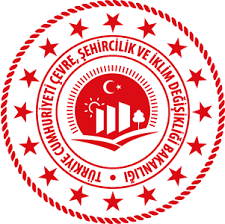 ÇEVRE DANIŞMANLIK FİRMASI YETERLİK BELGESİ BAŞVURUSU YERİNDE İNCELEME KONTROL FORMATIÇEVRE DANIŞMANLIK FİRMASI YETERLİK BELGESİ BAŞVURUSU YERİNDE İNCELEME KONTROL FORMATIÇEVRE DANIŞMANLIK FİRMASI YETERLİK BELGESİ BAŞVURUSU YERİNDE İNCELEME KONTROL FORMATIÇEVRE DANIŞMANLIK FİRMASI YETERLİK BELGESİ BAŞVURUSU YERİNDE İNCELEME KONTROL FORMATIÇEVRE DANIŞMANLIK FİRMASI YETERLİK BELGESİ BAŞVURUSU YERİNDE İNCELEME KONTROL FORMATIÇEVRE DANIŞMANLIK FİRMASI YETERLİK BELGESİ BAŞVURUSU YERİNDE İNCELEME KONTROL FORMATITarihi:…/…/20..…/…/20..ÇEVRE DANIŞMANLIK FİRMASI YETERLİK BELGESİ BAŞVURUSU YERİNDE İNCELEME KONTROL FORMATIÇEVRE DANIŞMANLIK FİRMASI YETERLİK BELGESİ BAŞVURUSU YERİNDE İNCELEME KONTROL FORMATIÇEVRE DANIŞMANLIK FİRMASI YETERLİK BELGESİ BAŞVURUSU YERİNDE İNCELEME KONTROL FORMATIÇEVRE DANIŞMANLIK FİRMASI YETERLİK BELGESİ BAŞVURUSU YERİNDE İNCELEME KONTROL FORMATIÇEVRE DANIŞMANLIK FİRMASI YETERLİK BELGESİ BAŞVURUSU YERİNDE İNCELEME KONTROL FORMATIÇEVRE DANIŞMANLIK FİRMASI YETERLİK BELGESİ BAŞVURUSU YERİNDE İNCELEME KONTROL FORMATISaati : Firma adresi:Firma adresi:Firma unvanı:Firma unvanı:Vergi no:Vergi no:KONTROLKONTROLKONTROLKONTROLKONTROLKONTROLAÇIKLAMAAÇIKLAMAAÇIKLAMAAÇIKLAMAAÇIKLAMA1İnceleme yapılan ofis, başvuruyu yapan firma için tahsis edilmiştir.İnceleme yapılan ofis, başvuruyu yapan firma için tahsis edilmiştir.İnceleme yapılan ofis, başvuruyu yapan firma için tahsis edilmiştir.□ Evet        □ Hayır       □ Evet        □ Hayır       İnceleme Hangi Belge Üzerinden Yapılmıştır?□ Tapu Senedi □ Kira Sözleşmesiİnceleme Hangi Belge Üzerinden Yapılmıştır?□ Tapu Senedi □ Kira Sözleşmesiİnceleme Hangi Belge Üzerinden Yapılmıştır?□ Tapu Senedi □ Kira Sözleşmesiİnceleme Hangi Belge Üzerinden Yapılmıştır?□ Tapu Senedi □ Kira Sözleşmesiİnceleme Hangi Belge Üzerinden Yapılmıştır?□ Tapu Senedi □ Kira Sözleşmesi2Personel sayısına göreçalışma mekanı uygundur.                       Personel sayısına göreçalışma mekanı uygundur.                       Personel sayısına göreçalışma mekanı uygundur.                       □ Evet    □  Hayır       □ Evet    □  Hayır       İnceleme aşağıdaki fiziksel şartlara göre yapılmıştır.□ En az 5 adet çalışma masası □ En az 5 adet bilgisayar□ En az 1 adet yazıcı □ İnternet Erişimi Altyapısıİnceleme aşağıdaki fiziksel şartlara göre yapılmıştır.□ En az 5 adet çalışma masası □ En az 5 adet bilgisayar□ En az 1 adet yazıcı □ İnternet Erişimi Altyapısıİnceleme aşağıdaki fiziksel şartlara göre yapılmıştır.□ En az 5 adet çalışma masası □ En az 5 adet bilgisayar□ En az 1 adet yazıcı □ İnternet Erişimi Altyapısıİnceleme aşağıdaki fiziksel şartlara göre yapılmıştır.□ En az 5 adet çalışma masası □ En az 5 adet bilgisayar□ En az 1 adet yazıcı □ İnternet Erişimi Altyapısıİnceleme aşağıdaki fiziksel şartlara göre yapılmıştır.□ En az 5 adet çalışma masası □ En az 5 adet bilgisayar□ En az 1 adet yazıcı □ İnternet Erişimi Altyapısı3Firmaya ait bilgi ve belgeler görünür yerde ve ibraz edilebilecek durumdadır.                       Firmaya ait bilgi ve belgeler görünür yerde ve ibraz edilebilecek durumdadır.                       Firmaya ait bilgi ve belgeler görünür yerde ve ibraz edilebilecek durumdadır.                       □ Evet    □ Hayır      □ Evet    □ Hayır      İnceleme aşağıdaki fiziksel belgelere göre yapılmıştır.□ Vergi Levhası□ Ticaret Sicil Gazetesiİnceleme aşağıdaki fiziksel belgelere göre yapılmıştır.□ Vergi Levhası□ Ticaret Sicil Gazetesiİnceleme aşağıdaki fiziksel belgelere göre yapılmıştır.□ Vergi Levhası□ Ticaret Sicil Gazetesiİnceleme aşağıdaki fiziksel belgelere göre yapılmıştır.□ Vergi Levhası□ Ticaret Sicil Gazetesiİnceleme aşağıdaki fiziksel belgelere göre yapılmıştır.□ Vergi Levhası□ Ticaret Sicil Gazetesi4Ofis ve arşiv alanı uygundur.Ofis ve arşiv alanı uygundur.Ofis ve arşiv alanı uygundur.□ Evet    □ Hayır        □ Evet    □ Hayır        İnceleme aşağıdaki fiziksel şartlara göre yapılmıştır.□ Ofis alanı en az 40 m2□ Arşiv Alanı İnceleme aşağıdaki fiziksel şartlara göre yapılmıştır.□ Ofis alanı en az 40 m2□ Arşiv Alanı İnceleme aşağıdaki fiziksel şartlara göre yapılmıştır.□ Ofis alanı en az 40 m2□ Arşiv Alanı İnceleme aşağıdaki fiziksel şartlara göre yapılmıştır.□ Ofis alanı en az 40 m2□ Arşiv Alanı İnceleme aşağıdaki fiziksel şartlara göre yapılmıştır.□ Ofis alanı en az 40 m2□ Arşiv Alanı 5Verilecek hizmet için kullanılacak olan hizmet aracı başvuru yapan firma için tahsis edilmiştir.Verilecek hizmet için kullanılacak olan hizmet aracı başvuru yapan firma için tahsis edilmiştir.Verilecek hizmet için kullanılacak olan hizmet aracı başvuru yapan firma için tahsis edilmiştir.□ Evet   □ Hayır          □ Evet   □ Hayır          İnceleme aşağıdaki fiziksel belgelere göre yapılmıştır.□ Hizmet Aracı Ruhsatı□ Hizmet Aracı Kira Sözleşmesiİnceleme aşağıdaki fiziksel belgelere göre yapılmıştır.□ Hizmet Aracı Ruhsatı□ Hizmet Aracı Kira Sözleşmesiİnceleme aşağıdaki fiziksel belgelere göre yapılmıştır.□ Hizmet Aracı Ruhsatı□ Hizmet Aracı Kira Sözleşmesiİnceleme aşağıdaki fiziksel belgelere göre yapılmıştır.□ Hizmet Aracı Ruhsatı□ Hizmet Aracı Kira Sözleşmesiİnceleme aşağıdaki fiziksel belgelere göre yapılmıştır.□ Hizmet Aracı Ruhsatı□ Hizmet Aracı Kira SözleşmesiKontrol formatına ek varsa fotoğraf, video vb. bilgi ve belgelerKontrol formatına ek varsa fotoğraf, video vb. bilgi ve belgelerKontrol formatına ek varsa fotoğraf, video vb. bilgi ve belgelerKontrol formatına ek varsa fotoğraf, video vb. bilgi ve belgelerKontrol formatına ek varsa fotoğraf, video vb. bilgi ve belgelerKontrol formatına ek varsa fotoğraf, video vb. bilgi ve belgelerAÇIKLAMA: Not: 1- İncelemede herhangi bir uygunsuzluğa rastlanması halinde, tespit edilen uygunsuzluk bu bölümde açıklanmalıdır.         2-Uygunsuzluk giderildikten sonra, yeniden yer uygunluk yazısı için başvuru yapılabilir.AÇIKLAMA: Not: 1- İncelemede herhangi bir uygunsuzluğa rastlanması halinde, tespit edilen uygunsuzluk bu bölümde açıklanmalıdır.         2-Uygunsuzluk giderildikten sonra, yeniden yer uygunluk yazısı için başvuru yapılabilir.AÇIKLAMA: Not: 1- İncelemede herhangi bir uygunsuzluğa rastlanması halinde, tespit edilen uygunsuzluk bu bölümde açıklanmalıdır.         2-Uygunsuzluk giderildikten sonra, yeniden yer uygunluk yazısı için başvuru yapılabilir.AÇIKLAMA: Not: 1- İncelemede herhangi bir uygunsuzluğa rastlanması halinde, tespit edilen uygunsuzluk bu bölümde açıklanmalıdır.         2-Uygunsuzluk giderildikten sonra, yeniden yer uygunluk yazısı için başvuru yapılabilir.AÇIKLAMA: Not: 1- İncelemede herhangi bir uygunsuzluğa rastlanması halinde, tespit edilen uygunsuzluk bu bölümde açıklanmalıdır.         2-Uygunsuzluk giderildikten sonra, yeniden yer uygunluk yazısı için başvuru yapılabilir.AÇIKLAMA: Not: 1- İncelemede herhangi bir uygunsuzluğa rastlanması halinde, tespit edilen uygunsuzluk bu bölümde açıklanmalıdır.         2-Uygunsuzluk giderildikten sonra, yeniden yer uygunluk yazısı için başvuru yapılabilir.AÇIKLAMA: Not: 1- İncelemede herhangi bir uygunsuzluğa rastlanması halinde, tespit edilen uygunsuzluk bu bölümde açıklanmalıdır.         2-Uygunsuzluk giderildikten sonra, yeniden yer uygunluk yazısı için başvuru yapılabilir.AÇIKLAMA: Not: 1- İncelemede herhangi bir uygunsuzluğa rastlanması halinde, tespit edilen uygunsuzluk bu bölümde açıklanmalıdır.         2-Uygunsuzluk giderildikten sonra, yeniden yer uygunluk yazısı için başvuru yapılabilir.AÇIKLAMA: Not: 1- İncelemede herhangi bir uygunsuzluğa rastlanması halinde, tespit edilen uygunsuzluk bu bölümde açıklanmalıdır.         2-Uygunsuzluk giderildikten sonra, yeniden yer uygunluk yazısı için başvuru yapılabilir.AÇIKLAMA: Not: 1- İncelemede herhangi bir uygunsuzluğa rastlanması halinde, tespit edilen uygunsuzluk bu bölümde açıklanmalıdır.         2-Uygunsuzluk giderildikten sonra, yeniden yer uygunluk yazısı için başvuru yapılabilir.AÇIKLAMA: Not: 1- İncelemede herhangi bir uygunsuzluğa rastlanması halinde, tespit edilen uygunsuzluk bu bölümde açıklanmalıdır.         2-Uygunsuzluk giderildikten sonra, yeniden yer uygunluk yazısı için başvuru yapılabilir.İnceleme-Kontrol Personeli Adı Soyadıİnceleme-Kontrol Personeli Adı Soyadıİnceleme-Kontrol Personeli Adı Soyadıİnceleme-Kontrol Personeli Adı Soyadıİnceleme-Kontrol Personeli Adı SoyadıUnvanıUnvanıKurum Sicil No.Kurum Sicil No.Kurum Sicil No.                    İmza